О внесении изменений в распоряжение администрации Шумерлинского муниципального округа от 31.01.2022 № 12-р «Об утверждении перечня муниципальных  программ Шумерлинского муниципального округа»Внести в приложение к распоряжению администрации Шумерлинского муниципального округа от 31.01.2022 № 12-р «Об утверждении перечня муниципальных  программ Шумерлинского муниципального округа» следующие изменения:1.1. пункты 10, 11 Перечня муниципальных программ Шумерлинского муниципального округа Чувашской Республики изложить в следующей редакции:2. Настоящее распоряжение вступает в силу со дня его подписания.Глава Шумерлинского муниципального округаЧувашской Республики                                                                                       Л.Г. Рафинов   Согласовано:_______________ Мостайкин А.А.,Заместитель главы администрации - начальник отдела сельского хозяйства и экологии администрации Шумерлинского муниципального округа _______________Соланова Н.И.,Начальник отдела экономики, земельных  и имущественных отношений администрации Шумерлинского муниципального округа_______________Смолева Н.Н.,И.О. начальника отдела образования, спорта и молодежной политики администрации Шумерлинского муниципального округа______________Николаева Н.В., Заведующий сектором культуры и архивного дела администрации Шумерлинского муниципального округа_______________Макарова Н.А.,Начальник отдела правового обеспечения администрации Шумерлинского муниципального округа_______________Петрова Н.И.,Начальник финансового отдела администрации Шумерлинского муниципального округаЧĂВАШ  РЕСПУБЛИКИ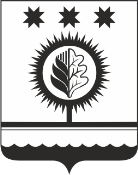 ЧУВАШСКАЯ РЕСПУБЛИКАÇĚМĚРЛЕ МУНИЦИПАЛЛĂОКРУГĔН АДМИНИСТРАЦИЙĚХУШУ28.11.2022 260-р № Çěмěрле хулиАДМИНИСТРАЦИЯШУМЕРЛИНСКОГО МУНИЦИПАЛЬНОГО ОКРУГА РАСПОРЯЖЕНИЕ 28.11.2022 № 260-р   г. Шумерля«10.«Развитие культуры»«Развитие культуры в Шумерлинском муниципальном округе»;«Укрепление единства российской нации и этнокультурное развитие народов Шумерлинского муниципального округа»Сектор культуры и архивного дела администрации Шумерлинского муниципального округа Чувашской Республики11.«Развитие образования»«Муниципальная поддержка развития образования»; «Молодежь Шумерлинского муниципального округа»; «Развитие воспитания в образовательных организациях Шумерлинского муниципального округа Чувашской Республики»; «Патриотическое воспитание и допризывная подготовка молодежи Шумерлинского муниципального округа»;«Обеспечение реализации муниципальной программы Шумерлинского муниципального округа «Развитие образования»Отдел образования, спорта и молодёжной политики администрации Шумерлинского муниципального округа Чувашской Республики».